Иллюстрация белорусов в национальной одежде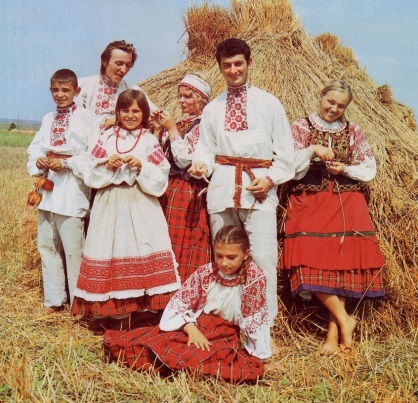 